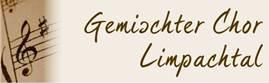 Gemischter  Chor  LimpachtalPostfach 18   I   3254 MessenRollende Terminliste
(Stand 20.02.2019)

März 2019
Montag 18.03. - 41. Messemärit - Jassturnier 19.30.- Gasthof “Sonne“, Messen

April 2019
Sonntag 14.04. - Singen in der Kirche Messen - Goldene Konfirmation, Messen

Juni 2019
Sonntag 09.06 - Pfingstzmorge - Halle Vögeli, Limpach
Montag 24.06. - 42. Messemärit - Jassturnier 19.30.- Gasthof “Sonne“, Messen

September 2019
Samstag 14.09. - Sängertag CVRF, Rapperswil
Oktober 2019
Montag 28.10. - 43. Messemärit - Jassturnier 19.30.- Gasthof “Sonne“, Messen

November 2019
Samstag 09.11. - Lotto der Ortsvereine Messen, Messen
Sonntag 10.11. - Lotto der Ortsvereine Messen, MessenSonntag 17.11. - Herbstkonzert Kirche Limpach - Jubilarensingen, Limpach
März 2020
Freitag / Samstag 13. / 14.03 - Konzerte in den Kirchen Messen und Bätterkinden